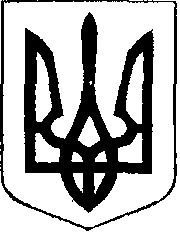 У К Р А Ї Н АЖовківська міська радаЛьвівського району Львівської області-а чергова сесія  -го демократичного скликання           РІШЕННЯвід            року    №   					                             	м. ЖовкваПро затвердження Концепції розвиткувідділу Центр надання адміністративних послуг Жовківської міської ради Львівського району Львівської областіна 2022 – 2023 рокиВідповідно до статті 25 Закону України «Про місцеве самоврядування в Україні», Закону України «Про адміністративні послуги» та з метою створення належних умов для надання мешканцям Жовківської міської територіальної громади, незалежно від статті, віку та фізичних можливостей, необхідних адміністративних послуг в зручний та доступний способи,  враховуючи висновок постійної комісії з питань регламенту, депутатської діяльності, етики, законності, регуляторної політики, дотримання прав людини, боротьби зі злочинністю, запобігання корупції та сприяння депутатській діяльності, Жовківська міська радаВИРІШИЛА:Затвердити Концепцію розвитку відділу Центр надання адміністративних послуг Жовківської міської ради Львівського району Львівської області та системи надання адміністративних послуг на 2022 – 2023, додається.Контроль за виконанням цього рішення покласти на постійну комісію з питань регламенту, депутатської діяльності, етики, законності, регуляторної політики, дотримання прав людини, боротьби зі злочинністю, запобігання корупції та сприяння депутатській діяльності (З. Савіцька) .Міський голова                                                                           Олег ВОЛЬСЬКИЙ